KOP SURAT RESMISURAT KETERANGAN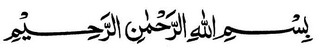 Dengan Hormat,Kami yang bertanda tangan di bawah iniNama	:Alamat	: Jabatan	: No. Telp./HP	:Menerangkan dengan sesungguhnya bahwaNama	: Alamat	: Asal Sekolah	: Jurusan	: No. Telp./HP	:Adalah benar-benar merupakan salah satu anak yang telah tinggal di Panti Asuhan Muhammadiyah / Pondok Pesantren *)………………………. terhitung sejak ……………………. sampai dengan …………………...Demikian surat keterangan ini kami buat dengan sebenar-benarnya dan untuk dipergunakan sebgai mana mestinya.…………………….., ……………………………… 2023Yang membuat pernyataanPanti Asuhan Muhammadiyah / Pondok Pesantren *) ………………Tanda tangan dan cap panti asuhan(…………………………………………)*). Coret yang tidak perlu